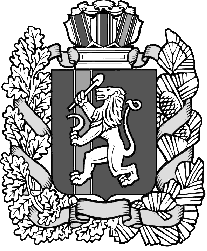 Администрация Шеломковского сельсоветаДзержинского района Красноярского краяПОСТАНОВЛЕНИЕс. Шеломки18.01.2016                                                                                               № 4-пО внесении изменений в постановление администрации Шеломковского сельсовета от 27.02.2009 года № 8 «О наведении порядка в адресном хозяйстве на территории Шеломковского сельсовета»          В связи с упорядочением названий улиц и закреплением номерных знаков административных зданий, помещений, жилых домов и земельных участков по населенным пунктам Шеломковского сельсовета, в соответствии со статьёй 6 устава муниципального образования Шеломковский сельсовет Дзержинского района Красноярского края, ПОСТАНОВЛЯЮ:      1.Внести изменения по адресу: Красноярский край, Дзержинский район, с. Шеломки,  ул. Центральная д.15 в приложение к постановлению администрации Шеломковского сельсовета от 27.02.2009 года № 8 «О наведении порядка в адресном хозяйстве на территории Шеломковского сельсовета согласно приложению.      2.Контроль за выполнением постановления возлагаю на специалиста 1-й категории  администрации Шеломковского сельсовета Самохину Е.А..      3.Постановление вступает в силу со дня подписания.Глава Шеломковского сельсовета                                               С.В.Шестопалов                                                                         Приложение к постановлению администрацииШеломковского сельсовета № 4-п от 18.01.2016 г.О внесении изменений в постановление администрации Шеломковского сельсовета от 27.02.2009 года № 8 «О наведении порядка в адресном хозяйстве на территории Шеломковского сельсовета»  № п/пНаименованиеСтарый номерНовый номер1Красноярский край, Дзержинский район, с.Шеломки, МБОУ Шеломковская СОШ ул.Центральная, д.15,Красноярский край, Дзержинский район, с. Шеломки ул. Центральная , д.15 2Красноярский край, Дзержинский район, с.Шеломки, здание интернатаул.Центральная, д.15/1Красноярский край, Дзержинский район, с. Шеломки ул.Центральная, д.15 стр.1,3Красноярский край, Дзержинский район, с.Шеломки, кабинет машиноведения ул.Центральная, д.15/2Красноярский край, Дзержинский район, с. Шеломки ул. ул.Центральная, д.15стр.24Красноярский край, Дзержинский район, с.Шеломки, кочегарка	ул.Центральная, д.15/3Красноярский край, Дзержинский район, с.Шеломки, ул.Центральная, д.15стр.35Красноярский край, Дзержинский район, с.Шеломки, мастерскаяул.Центральная, д.15/4Красноярский край, Дзержинский район, с.Шеломки, ул.Центральная, д.15стр.46Красноярский край, Дзержинский район, с.Шеломки, водонапорная башняул.Центральная, д.15/5Красноярский край, Дзержинский район, с.Шеломки, ул.Центральная, д.15Д7Красноярский край, Дзержинский район, с.Шеломки, спортзалул.Центральная, д.15/6Красноярский край, Дзержинский район, с.Шеломки, ул.Центральная, д.15 стр.6